Standardillustrierende Aufgaben veranschaulichen beispielhaft Standards für Lehrkräfte, Lernende und Eltern. Aufgabe und Material: Aufgabe:Ein Bäcker möchte eine Natronlauge-Lösung mit der Konzentration c = 1 mol/l herstellen.Berechne die Masse an Natriumhydroxid, die er für die Herstellung von einem Liter Lösung benötigt.  LISUM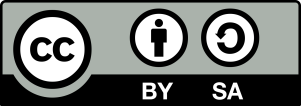 Erwartungshorizont:Ein Bäcker möchte eine Natronlauge-Lösung mit der Konzentration c = 1 mol/l herstellen.Berechne die Masse an Natriumhydroxid, die er für die Herstellung von einem Liter Lösung benötigt. Man benötigt für 1 l Lösung 1mol NaOH.Der Bäcker muss 40 g NaOH(s) in ein Gefäß geben und mit Wasser auf 1Liter auffüllen, um eine Natronlauge-Lösung mit der Konzentration c = 1 mol/l herzustellen. LISUMFachChemieChemieChemieKompetenzbereichErkenntnisse gewinnenErkenntnisse gewinnenErkenntnisse gewinnenKompetenzmathematische Verfahren anwendenmathematische Verfahren anwendenmathematische Verfahren anwendenNiveaustufe(n)F/GF/GF/GStandardDie Schülerinnen und Schüler können vorgegebene Verfahren der Mathematik beim Umgang mit Formel, Gleichungen, Diagrammen und Tabellen anwenden.Die Schülerinnen und Schüler können vorgegebene Verfahren der Mathematik beim Umgang mit Formel, Gleichungen, Diagrammen und Tabellen anwenden.Die Schülerinnen und Schüler können vorgegebene Verfahren der Mathematik beim Umgang mit Formel, Gleichungen, Diagrammen und Tabellen anwenden.ggf. ThemenfeldTF 8: Säuren und Laugen – echt ätzendTF 8: Säuren und Laugen – echt ätzendTF 8: Säuren und Laugen – echt ätzendggf. Bezug Basiscurriculum (BC) oder übergreifenden Themen (ÜT)---------ggf. Standard BC---------AufgabenformatAufgabenformatAufgabenformatAufgabenformatoffen:	offen:	halboffen:	xgeschlossen:	Erprobung im Unterricht:Erprobung im Unterricht:Erprobung im Unterricht:Erprobung im Unterricht:Datum: Datum: Jahrgangsstufe: Schulart: VerschlagwortungStöchiometrieStöchiometrieStöchiometrieLaugenbrezelnOb Münchner Brezen oder echte schwäbische Laugenbrezeln – wer kennt sie nicht, die leckeren und herzhaften Hefeteilchen.Bei „echten“ Brezeln werden diese vom Bäcker mit einer 3 - 5%igen Natriumhydroxid-Lösung (Natronlauge) bestrichen. Beim Backen reagiert die Natriumhydroxid-Lösung durch die Wärmeeinwirkung mit dem Teig an der Oberfläche des Gebäcks – die Brezel erhält dadurch die typische braune Färbung und den speziellen Geschmack.Beim Lösen von Natriumhydroxid (NaOH) in Wasser erhält man Natronlauge.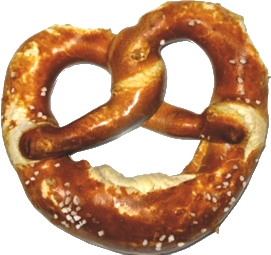 Laugenbrezel